OSNOVNA ŠKOLA AUGUSTA HARAMBAŠIĆA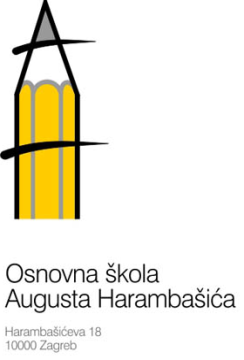 HARAMBAŠIĆEVA 18, 10000 ZAGREBe-mail: os-zagreb-029@os-aharambasica-zg.skole.hrTel. 2312-920 Fax. 2441-535KLASA: 007-02/22-02/10URBROJ: 251-144-22-1Zagreb, 12. prosinca 2022.                                      POZIV za 15. sjednicu       Školskog odboraSjednica će se održati u srijedu 21. prosinca 2022. godine s početkom u 18:30 sati u školi.Za sjednicu se predlaže slijedeći dnevni red:1. Verifikacija zapisnika s 14. sjednice Školskog odbora2. Prijedlog Financijskog plana za razdoblje od 2023. do 2025. godine3. Prijedlog Plana nabave za 2023. godinu4. Revizija i otpis knjižnične građe 5. Pitanja, prijedlozi, obavijesti   				                                            Predsjednik Školskog odbora:         Dejan Jakšić, prof.